		Критерии оценки буклета      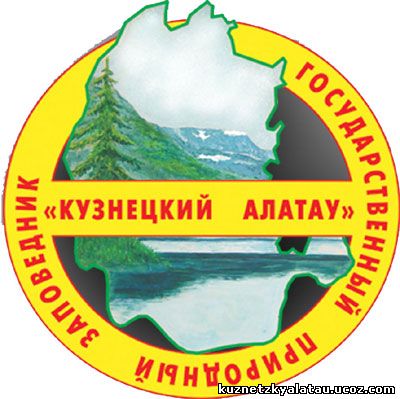 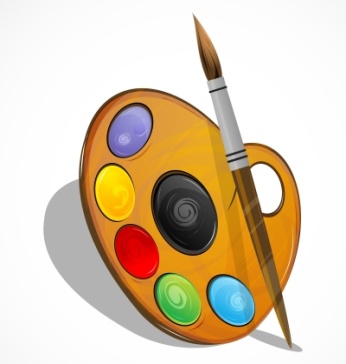 Проекта: «Природа Кузнецкого Алатау» «Отлично» - 24-27 балла«Хорошо» - 15-23 баллаУдовлетворительно» - 8-14 балловКритерии оценивания информационного бюллетеня  Критерии оценивания публикации обучающихся(разработаны Золотаревой С. Н. http://wiki.kem-1.Содержание1.1. Публикация содержит результаты поиска информации 		1 балл1.2. Публикация содержит анализ информации 				11.3. Публикация содержит точную научную информацию 		11. 4. Высказана собственная гипотеза группы (участника) 		11.5. Указан источник используемой(е) информации 			11.6. Библиографическое описание соответствуетсовременным требованиям							11.7. Терминологическая ясность и грамотное использованиесловаря темы 								21.8. Публикация выполняет свою задачу - просветительскую 		12. Стиль2.1. Материал изложен ясно, структурирован 				12.2. Исходный материал переработан / скопирован стильготовых статей								2/12.3. Стиль изложения соответствует возрасту обучающихся 		12.4. Размещение статей отвечает общей идее 				12.5. Целесообразное использование стилей и шрифтов,привлекательный внешний вид						13. Графика3.3. Графика с сайтов используется с обязательными ссылками	13.1. Графика улучшает и обогащает содержание 			13.2. Картинки качественные, не перегружают внешний вид 		15. Грамматика 5.1. Нет орфографических и грамматических ошибок 			15.2. Пунктуация верна 							16. Готовность публикации6.1. Работа полностью завершена 						26.2. Работа сделана фрагментарно и с помощью преподавателя 		16.3. Работа демонстрирует глубокое пониманиеописываемых процессов 							26.4. Работа демонстрирует понимание, но неполное 			1«Отлично» - 24-27 балла«Хорошо» - 15-23 баллаУдовлетворительно» - 8-14 балловБаллыКритерииПараметры оцениванияУровни сложности     1-2 баллов   СодержаниеАнализ полученной   информацииНаучность информацииГипотеза группыИсточники используемой литературыТерминологическая ясность и использование словаряСмысловая задачаСтильМатериал изложен ясно, структурированЯсность написания текстовСоответствие тематике и визуального ряда.ГрафикаВ зрительном ряде гармония и равновесие, конструктивная ясность и целесообразность.Изображения в пространстве.ДизайнИспользование выразительных средств для реализации своих идей (контрасты, ритм, целостность).Выразительные средства для реализации своих идей.ГрамматикаГрамматика вернаСловарный запас соответствует заданию и аудиторииБаллыКритерииПараметры критериевУровни сложности45Содержание1. Демонстрирует полное понимание:Результаты поиска информацииАнализ текущей информацииСовременные статьи на данную тематикуСтатья редактораСтатьи о том, как СМИ влияют на общественное мнение 2. Точная научная информация3. Вклад каждого члена группы в общую работу (не менее 2-х статей)4. Статьи по данной тематике Талантливые учащиесяСтатьи отражают высокий уровень мышленияГруппа коррекцииСтатьи демонстрируют рефлексивные способности.20СтильВыразительность стиляЯсность написания текстовДетали Талантливые учащиесяСоответствие стиляГруппа коррекцииКопирование стиля готовых статей15ГрафикаГрафика улучшает и обогащает содержаниеКартинки качественные, не перегружают внешний видТалантливые учащиесяУченики используют графику с сайтов с обязательными ссылками на нихГруппа коррекцииУчащиеся используют библиотеки ClipArt10ДизайнЦелесообразное использование стилей и шрифтовОбщий дизайн привлекателенРазмещение статей отвечает общей идееТалантливые учащиесяПривлекательный профессиональный внешний видГруппа коррекцииДелают в соответствии с шаблоном10ГрамматикаГрамматика вернаОрфография вернаПунктуация вернаСловарный запас соответствует заданию и аудиторииТалантливые учащиесяОшибок нетГруппа коррекцииИспользуют автоматическую проверку орфографии